«____» _______________2023г.                                                                №___________________ПРИКАЗОб утверждении перечня должностей, замещение которых влечет за собой размещение сведений о доходах, расходах, об имуществе и обязательствах имущественного характера государственных гражданских служащих Республики Дагестан, замещающих должности государственной гражданской службы в Комитете по виноградарству и алкогольному регулированию Республики Дагестан, а также сведений о доходах, расходах, об имуществе и обязательствах имущественного характера своих супруги(супруга), несовершеннолетних детей на официальном сайте  Комитета по  виноградарству и алкогольному регулированию Республики ДагестанВ соответствии с подпунктом «а» пункта 7 Указа Президента Российской Федерации от 08 июля 2012 г. № 613 «Вопросы противодействия коррупции» (Собрание законодательства Российской Федерации, 2013, № 28, ст. 3813; 2022, № 35, ст. 6067; интернет-портал правовой информации http://www.pravo.gov.ru, 2013 г., 08 июля, № 0001201307080004; 2022 г., 25 августа, № 0001202208250003), п р и к а з ы в а ю:1. Утвердить прилагаемый перечень должностей, замещение которых влечет за собой размещение сведений о доходах, расходах, об имуществе и обязательствах имущественного характера государственных гражданских служащих Республики Дагестан, замещающих должности государственной гражданской службы в Комитете по виноградарству и алкогольному регулированию Республики Дагестан, а также сведений о доходах, расходах, об имуществе и обязательствах имущественного характера своих супруги(супруга), несовершеннолетних детей на официальном сайте  Комитета по  виноградарству и алкогольному регулированию Республики Дагестан.2. Разместить настоящий приказ на официальном сайте Комитета по виноградарству и алкогольному регулированию Республики Дагестан в информационно-коммуникационной сети «Интернет» (комитетдагвино.рф).3. Отделу правовой и административно-кадровой работы Комитета по виноградарству и алкогольному регулированию Республики Дагестан направить настоящий приказ на государственную регистрацию в Министерство юстиции Республики Дагестан, официальную копию приказа направить в Управление Министерства юстиции Российской Федерации по Республике Дагестан и Прокуратуру Республики Дагестан. 4. Настоящий приказ вступает в силу в установленном законодательством порядке.5. Контроль за исполнением настоящего приказа оставляю за собой.Председатель комитета                                                     Ш. М. Керимханов	ПЕРЕЧЕНЬдолжностей, замещение которых влечет за собой размещение сведений о доходах, расходах, об имуществе и обязательствах имущественного характера государственных гражданских служащих Республики Дагестан, замещающих должности государственной гражданской службы в Комитете по виноградарству и алкогольному регулированию Республики Дагестан, а также сведений о доходах, расходах, об имуществе и обязательствах имущественного характера своих супруги(супруга), несовершеннолетних детей на официальном сайте  Комитета по  виноградарству и алкогольному регулированию Республики Дагестан1. Первый заместитель председателя Комитета по виноградарству и алкогольному регулированию Республики Дагестан.2.Заместитель председателя-начальник отдела развития виноградарства и виноградного питомниководства. 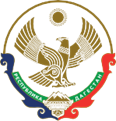 КОМИТЕТПО ВИНОГРАДАРСТВУ И АЛКОГОЛЬНОМУ РЕГУЛИРОВАНИЮРЕСПУБЛИКИ ДАГЕСТАН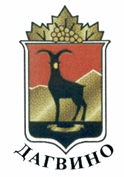 Утвержден                                        Приказом Комитета по виноградарству и алкогольному регулированию Республики ДагестанОт                           г.  №